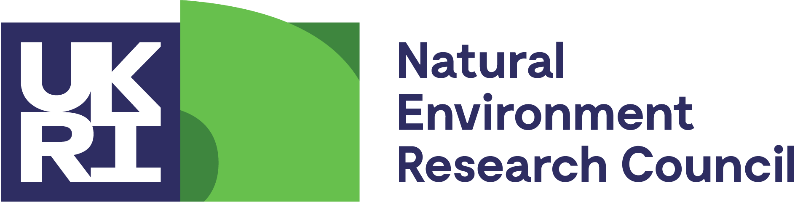 SECTION I: Applicant Details: NERC ADVISORY NETWORKThe following pages 1-2 will not be shown to the panel.Potential or Actual Conflicts of InterestPlease give details of any business or other interests or any personal connections which, if you are appointed, could present a conflict of interest holding this role. These could include financial interests or share ownership, membership of societies, activities, associations or employment of a partner or friend in the field in which NERC, as a public body, operates.Any potential or actual conflicts of interest detailed here will not prevent you going forward to interview but may, if appropriate, be explored with you during your interview to establish how you would address the issue(s) should you be successful in your application. If you have no interests that might be actual or perceived conflicts of interest, please write “none”SECTION II: MOTIVATION FOR THE ROLE (i) Why would you like to become a member of the NERC Advisory Network? (Max 200 words, we will not consider words that go beyond the word count) Click or tap here to enter text.SECTION III: SUPPORTING EVIDENCE(i) Please outline how your knowledge of the Research and Innovation landscape supports your application. You may outline your experience in providing advice at a strategic level; managing R&D and/or research and resource investments; advice to expert groups; liaison roles; panels etc. facilitating two-way communication between the community and NERC and UK Research & Innovation, or any other evidence that will support this element of your application.(Max 400 words, we will not consider words that go beyond the word count).Click or tap here to enter text.(ii) Please outline the experience that you bring to the role. It may be in an academic or in a research intensive commercial/industrial environment; or an understanding of the processes and pressures of delivering world class research activities; or, the commercialisation of such research;(Max 400 words, we will not consider words that go beyond the word count).Click or tap here to enter text.(iii) Please outline your track record in working with NERC, other councils or other similar organisations (e.g. providing strategic advice, developing solutions to cross-cutting challenges, facilitating the translation between strategy and operation, gathering information to inform policy, etc.);(Max 400 words, we will not consider words that go beyond the word count).Click or tap here to enter text.(iv) Please demonstrate appropriate expertise and/or capability of developing, testing and constructively challenging policy. This could be for NERC and UK Research & Innovation or equivalent organisation, in a flexible, adaptable, multi-stakeholder environment;(Max 400 words, we will not consider words that go beyond the word count).Click or tap here to enter text.Please check up to 7 areas you consider yourself expert in:Capabilities: Government policy development and advisory expertise  Approaches to increasing diversity, equity and inclusion, preferably in environmental sciences or similar disciplines Understanding approaches for engaging the wider public with research outcomes and generating impactful research or capturing impact from research Engaging and working with businesses on absorbing and translating research outcomes Understanding the importance of blue skies research in sustaining the ideas pipeline of the wider UK system National and international perspectives on research and innovation systems and the challenges they face Understanding the challenge, approaches and practices of fostering a positive research environment Capital and infrastructure and its usage in scientific endeavour  Data generation, curation and application  Cross Council bodies, interdisciplinarity; (or ability to involve members of            other advisory bodies where relevant). NERC science portfolio areas: Atmospheric, Marine, Health, Earth, Earth observation, Polar, Terrestrial,  Fresh water. National capability  Please provide any further details on the capabilities you have expertise in:(Max 200 words, we will not consider words that go beyond the word count).Click or tap here to enter text.SECTION IV:  DIVERSITY, EQUITY AND INCLUSIONAt NERC-UKRI, we believe that everyone has a right to be treated with dignity and respect, and to be provided with opportunities to flourish and succeed in a supportive environment. We also value diversity of thought and experience within inclusive groups, organisations and the wider community. In order to embed diversity, equity and inclusion (DEI) in all we do, we kindly ask you to anonymously complete our short survey below. This should take less than five minutes of your time, and your responses will be invaluable to our progress as a company in DEI.Click here to access the survey  If you’d like to know more about UKRI’s commitment to Equality, Diversity and Inclusion, please visit our website here.Please send all completed applications, stating clearly which appointment(s) you wish to apply for, to:By email: SwindonGDSAdmin@nerc.ac.uk 	Attention of: Gemma DaviesBy post:  Attention of: Gemma DaviesNERC Science Committee SecretariatNatural Environment Research Council (NERC)Polaris HouseNorth Star AvenueSwindon, SN2 1EU	If you wish to discuss any reasonable adjustment(s) you may require, please respond to SwindonGDSAdmin@nerc.ac.ukBottom of FormPreferred Contact Details:Preferred Contact Details:Preferred Contact Details:Preferred Contact Details:Preferred Contact Details:FAMILY NAMEFIRST NAMEFIRST NAMEINITIAL(S)TITLECITY/ REGIONCITY/ REGIONCITY/ REGIONCITY/ REGIONCITY/ REGIONCONTACT TELEPHONE NUMBER(S)Mobile - CONTACT TELEPHONE NUMBER(S)Mobile - EMAIL ADDRESSEMAIL ADDRESSEMAIL ADDRESSData Protection ConsentBefore starting your application and providing your personal details, please read our Privacy notice – UKRI that contains full details of how your information is processed once you have made an application.The Data Protection Act requires that those providing monitoring information must give their consent to it being used, even though the individuals are not identified.  Please sign below to show that you give your consent for information you provide to be used, anonymised, for publication of monitoring data.Signature/Electronic Signature of applicant:Please tell us where you heard about this opportunity Please tell us if you would like to be considered under the disability confident scheme Yes NoIf you wish to discuss any accessibility considerations or reasonable adjustment(s) you may require, please contact SwindonGDSAdmin@nerc.ukri.org  